Dolores Battle is Professor Emeritus of Speech Language Pathology at SUNY Buffalo State. She is the former president of both the American Speech-Language-Hearing Association (ASHA), and the International Association of Logopedics and Phoniatrics (IALP).   She has received numerous awards for her work in multicultural and global issues in the profession including Honors of ASHA, Honored member of the IALP, The Diversity Incentive award from the Council of Academic Programs in Communication Science an Disorders  She is widely published in communication disorders in culturally and linguistically diverse populations and    has travelled professionally to 37 countries on five continents including  in Kenya, South Africa,  Brazil, Greece, Switzerland, Denmark, Canada,  and Australia.   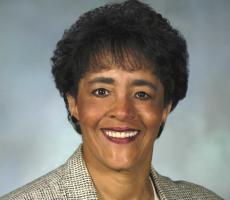 